Mac Meeting How to Generate Reports Berth Slip ReportClick ReportsClick Management tabClick Rent RollClick Summary Version check boxClick on Berth and Slips (already auto generated)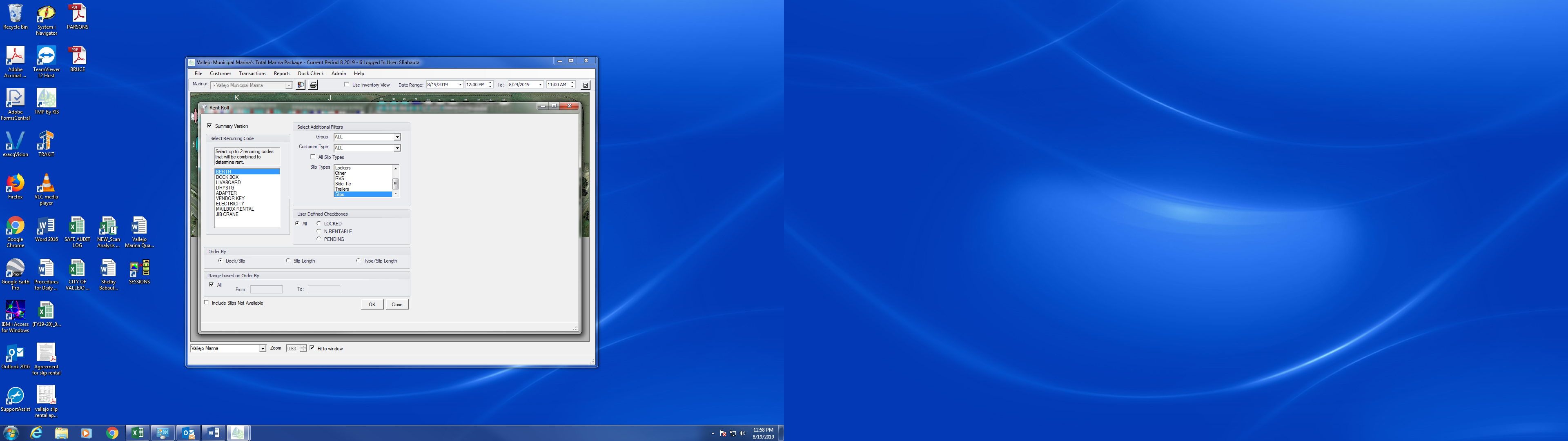 Press Okay 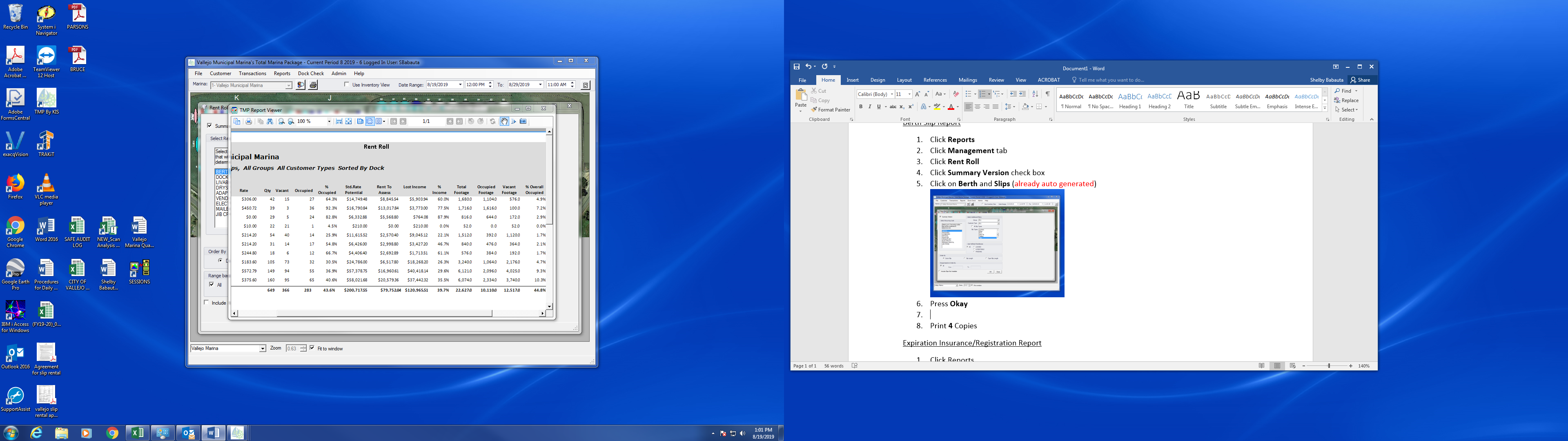 Print 4 Copies Expiration Insurance/Registration ReportClick ReportsClick Expiration Reports Click Insurance/Registration/Fed Doc ExpirationClick Report Type (insurance or registration or fed doc expiration)Select Time Period (Select the last day of the month of the meeting example: 11/30/2019) Click Customer Type (Select Tenant)Click Group (All)Click Sort by (Expiration Date)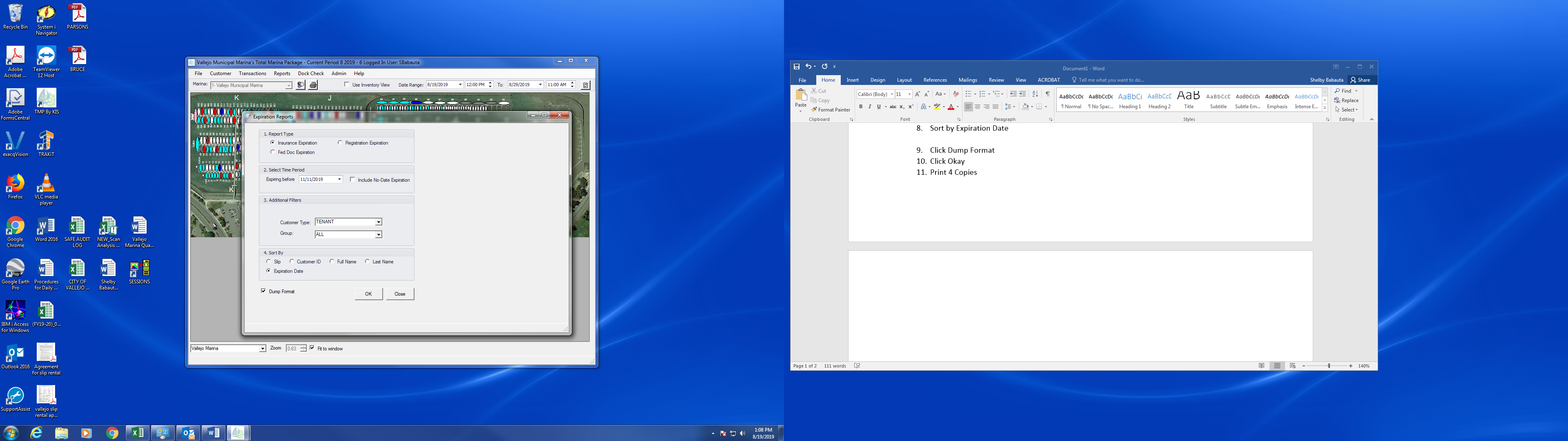 Click Dump Format Click Okay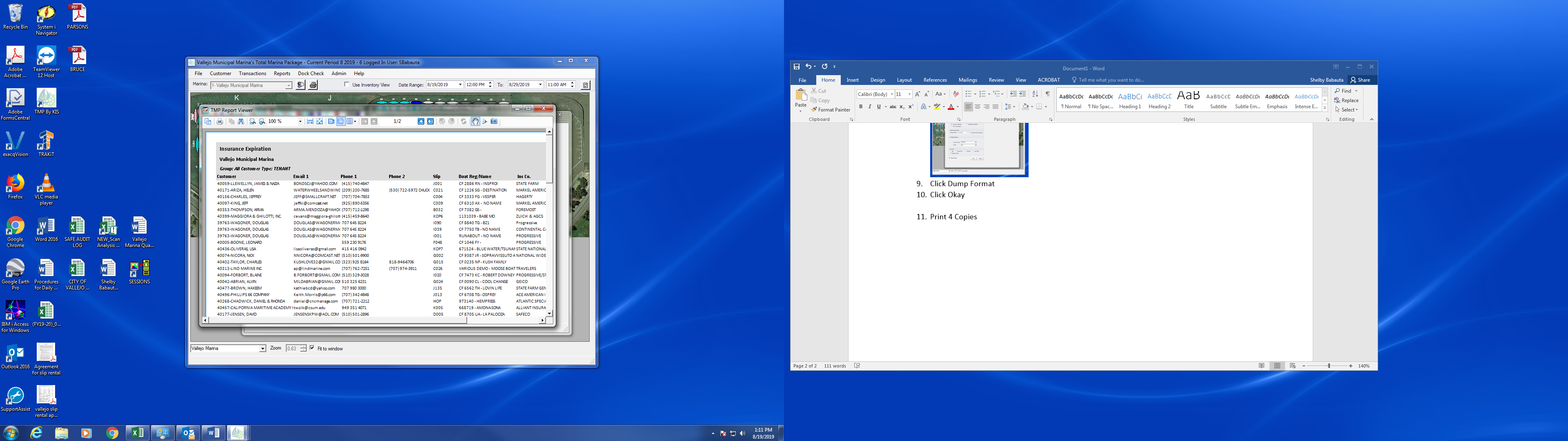 Print 4 Copies (Complete the same steps for registration and federal document Expiration)